Ex.  4                                                          A1                    Weather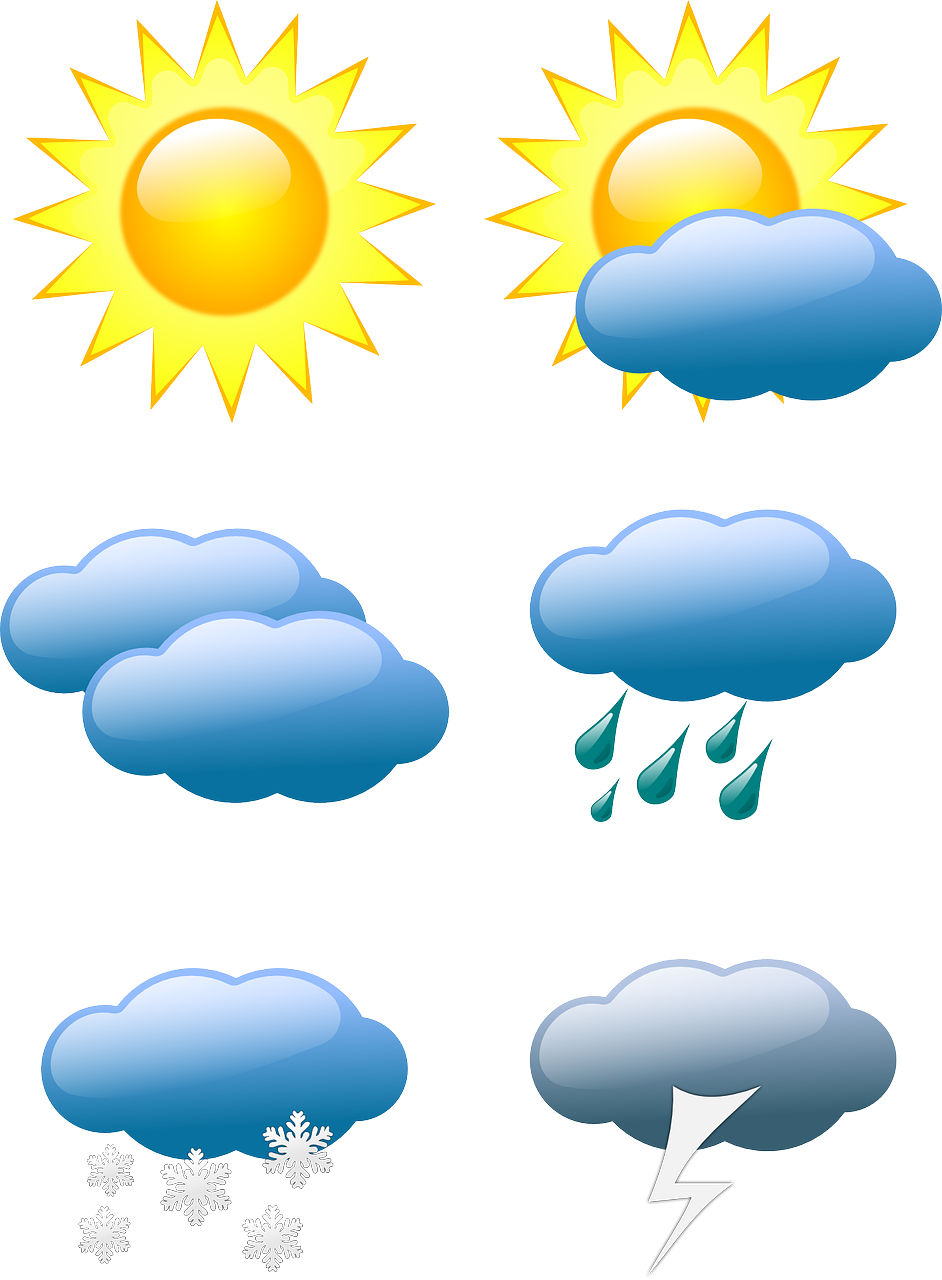 Listen and write the correct spelling in the following weather words by filling in the missing lettersC_ _ _D_R_ _ N_S_ _ N_S_ _W_T_ _N_ _RTranscript:Spell out loudly the following words:C L O U D YR A I N YS U N N Y S N O W YT H U N D E RName: ____________________________    Surname: ____________________________    Nber: ____   Grade/Class: _____Name: ____________________________    Surname: ____________________________    Nber: ____   Grade/Class: _____Name: ____________________________    Surname: ____________________________    Nber: ____   Grade/Class: _____Assessment: _____________________________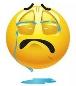 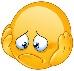 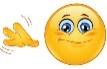 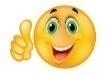 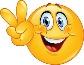 Date: ___________________________________________________    Date: ___________________________________________________    Assessment: _____________________________Teacher’s signature:___________________________Parent’s signature:___________________________